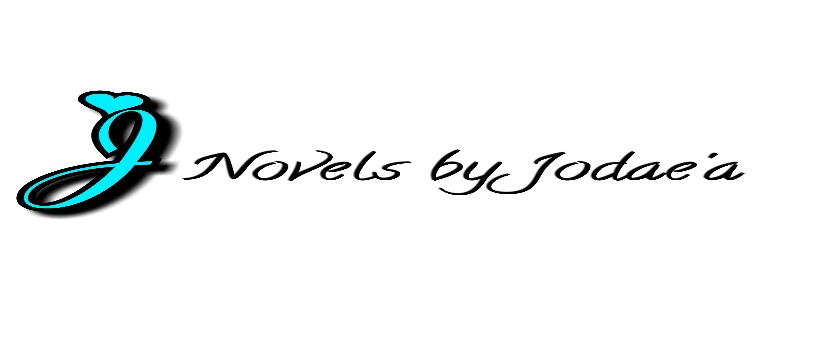 2023 Individual Excellence ScholarshipRegistration FormName (last, first, middle):________________________________________	Date: _____________Date of birth:______________	SSN:__________________Email: ______________________Address: _____________________________________________________________________	      _____________________________________________________________________Phone: (H)_____________________	(C) ___________________Current School Address: _______________________________________________________				_______________________________________________________Current School Phone: _______________________	        Current Cumulative GPA: _______Anticipated college/university of attendance: ______________________________________Anticipated college/university address: ___________________________________________						   ___________________________________________Anticipated Major: ______________________________*I attest that the information submitted for the Novels By Jodaéa Individual Excellence Scholarship is true and exact. By signing and submitting this application and its attached letters and essay, I am also aware that any untrue information submitted by me or on my behalf will render me INELIGIBLE for this award.*Applicant Signature: ___________________________________________Applicant Name (Print):_________________________________________Parent/Legal Guardian Name (print): _____________________________________Parent/Legal Guardian Signature (if applicant is under 18):________________________________________